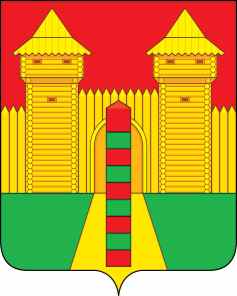 АДМИНИСТРАЦИЯ  МУНИЦИПАЛЬНОГО  ОБРАЗОВАНИЯ «ШУМЯЧСКИЙ  РАЙОН» СМОЛЕНСКОЙ  ОБЛАСТИРАСПОРЯЖЕНИЕот 03.08.2022г.  № 174-р           п. Шумячи Во исполнение п.2 вопроса 1 протокола рабочего совещания по теме                «Регистрация и работа сельскохозяйственных  товаропроизводителей в                   Федеральной государственной информационной системе «Зерно»  от 22 июля 2022г.1. Назначить ответственным лицом для оказания содействия                                   сельскохозяйственным товаропроизводителям в регистрации и дальнейшей                  работе в Федеральной государственной информационной системе «Зерно»                    главного специалиста сектора сельского хозяйства Администрации                                       муниципального образования «Шумячский район» Смоленской области                      Михалькову Аллу Викторовну. 2. Настоящее распоряжение вступает в силу со дня подписания.	3. Контроль за исполнением настоящего распоряжения оставляю за собой.Глава муниципального образования«Шумячский район» Смоленской области                                             А.Н. ВасильевО назначении ответственного для оказания содействия сельскохозяйственным товаропроизводителям в регистрации и дальнейшей работе в системе «ФГИС Зерно»  